От старта до пункта К 200м
От последнего КП до пункта К второго круга 190м
От последнего КП до финиша 120мПрименяющиеся системы рассева: 2 круга, фарста; бабочки.
Карты двух кругов напечатаны на одном листе с двух сторон.
Оборудование КП: Призма и табличка с номером КП находятся уголке, прикрепленному к дереву. Станции отметки SportIdent закреплены тросом к дереву на уровне 1 метра над землёй, дерево со станцией отметки дополнительно помечено цветным скотчем. Контрольное время: 130минутМасштаб карты: 1:7500, 1:5000 Формат карты: А4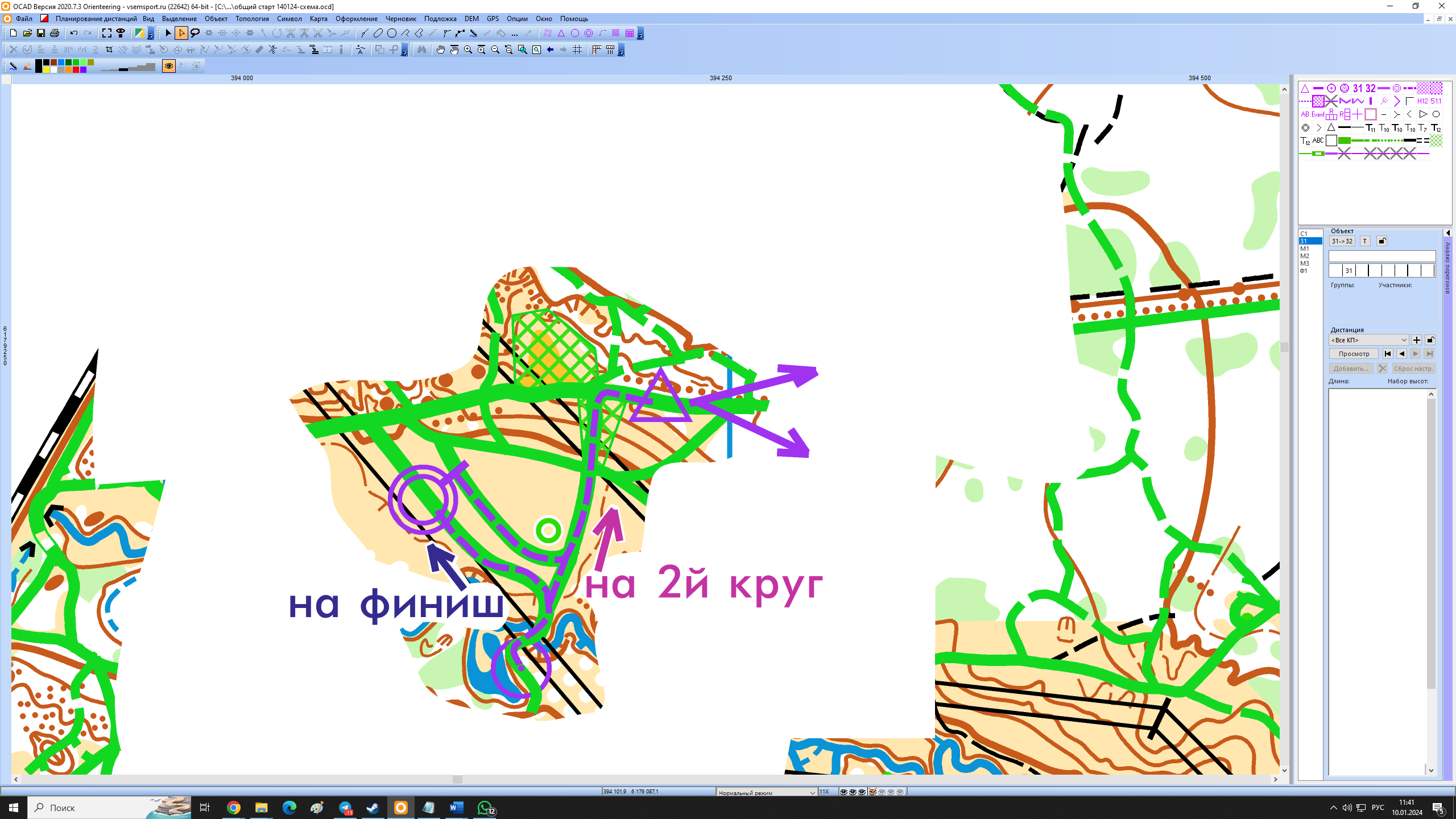 ГруппаДлинаКПРассевМасштаб картыМВ М239км282 круга Фарста1:7500ЖВ Ж23 М457,5км282 круга Фарста1:7500М176,9км252 круга Фарста1:7500Ж17 Ж45 М556,3км23кп2 круга Фарста1:7500М14 Ж556км21кп2 круга Фарста1:7500Ж14 М65 Ж654,9км24Бабочки1:7500М12 Ж123,7км19Бабочки1:5000М75 Ж753,4км16нет1:5000М10 Ж10 Родители-дети Попробуй Ski-O2,9км9нет1:5000